   Alexandra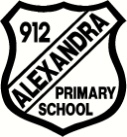 Primary School                                      ‘Be Your Best’                           			                            Principal: Vicky Draper                 www.alexandraprimaryschool.com7th November 2022Dear parent/guardian,2023 Parent PaymentsAlexandra Primary School is looking forward to another great year of teaching and learning and would like to advise you of the voluntary financial contributions schedule for 2023.Schools provide students with free instruction to fulfil the standard Victorian curriculum and we want to assure you that all contributions are voluntary. Nevertheless, the ongoing support of our families ensures that our school can offer the best possible education and support for our students. We want to thank you for all your support, whether that’s through fundraising or volunteering your time. This has made a huge difference to our school and the programs we can offer.Within our school this support has allowed us to:Special curriculum experiences; ART & Drama, Physical Education and JapaneseEnhanced digital learning opportunities; purchasing of classroom ChromebooksDigital online subscriptions Mappen, Mathletics & Reading EggsSchool productionMaintain & develop the school groundsMaintain sufficient class sets of books for students to develop their reading skillsprovide hands on maths equipment i.e.: measuring materials for teaching purposesdeliver a range of sporting equipmentarrange for individual student supplies and class bulk suppliesoffer effective first aid supplies for all students.For further information on the Department’s Parent Payments Policy please see a one-page overview attached.Yours sincerely,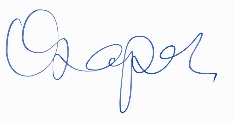 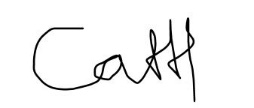 Vicky Draper						Cat ThomasPrincipal						School Council PresidentPlease tear off and return-------------------------------------------------------------------------------------------------------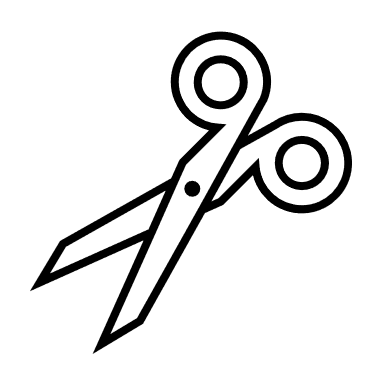 Curriculum Contributions Items and activities that students use, or participate in, to access the Curriculum, including: Computer applications where our students have their own individual password – At Alexandra Primary School we use Mappen, Mathletics and Reading EggsEveryday items that your child will use in the classroom to learn the essential curriculum such as art supplies, physical education equipment, origami paper & cooking ingredients. Other ContributionsNon-Curriculum items and activities to support the daily operation and objectives of Alexandra Primary School, first aid supplies, student welfare and school grounds maintenance & improvementTax Deductible Contributions Tax deductible contributions made per family to towards Alexandra Primary SchoolBuilding fund (to support renovations, upgrades, and maintenance of school infrastructure)Library fund (to support book purchases and other equipment that sustain the library as a valuable resource)Extra-Curricular (OPTIONAL) Items and ActivitiesAlexandra Primary School offers a range of items and activities that enhance or broaden the schooling experience of students and are above and beyond what the school provides in order to deliver the Curriculum. These are provided on a user-pays basis.  Details of these items and activities will be provided to students and families throughout the year.  Our incursions program offering one incursion each term ie “Beauty & the Beast” and “World of Science” etcFinancial Support for FamiliesAlexandra Primary School understands that some families may experience financial difficulty and offers a range of support options, including:State Schools’ Relief provides financial support for eligible families to purchase clothing/uniforms at a reduced rateCamps, Sports and Excursions Fund provides payments for eligible students to attend camps, sports and excursionsPayment plans for Extra-Curricular items and activitiesFor a confidential discussion about accessing these services, or if you would like to discuss alternative payment arrangements, contact Lynne Savage, Business Manager on 5772 1006, or email alexandra.ps@education.vic.gov.au 
Payment methodsParent contributions towards the requested payments is essential to maintain the quality of education that we provide at Alexandra Primary School. Payment can be made electronically via BPAY.  Please note your families unique BPAY Reference below: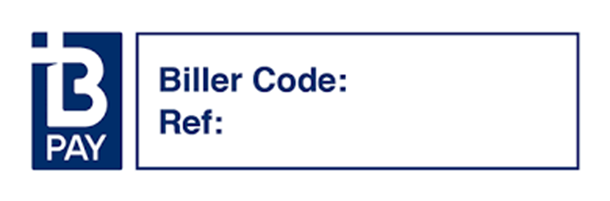 Alternatively, cash or cheque payments can be made directly at APS Office.Refunds Parent requests for refunds are subject to the discretion of the school and made on a case-by-case basis. Refunds will be provided where the school deems it is reasonable and fair to do so, taking into consideration whether a cost has been incurred, the Department’s Parent Payment Policy and Guidance, Financial Help for Families Policy and any other relevant information.Parent Payments Policy OverviewITEMAnnual Amount per STUDENT Purchase (Please tick)CURRICULUM CONTRIBUTIONS Classroom consumables, materials & equipment Online subscriptions: Mathletics, Reading Eggs & MappenPrinting and photocopying of worksheets and learning materialsICT Devices – provision of Chromebooks from the shared classroom sets$105OTHER CONTRIBUTIONS First aid equipment & suppliesSchool grounds maintenance and improvementsStudent Welfare$50TAX DEDUCTIBLE CONTRIBUTIONS (per family)Building fund Library fund $50$50EXTRA-CURRICULAR ITEMS and ACTIVITIES OptionalSchool Magazine/YearbookCamps & ExcursionsIncursions Program$10TBA$32Extra-Curricular ActivitiesAmountOptional camping programPrep Fun night, Gr 1 Sleepover, Gr 2, Gr 3/4, Gr 5, Gr 6TBAOptional Mountain Biking Program Gr 4-6 TBAOptional Interschool Sports Gr 3-6 Swimming, X-country & Athletics TBAOptional Cross Country Skiing Program Gr 3-6TBAIncursions  Program 2 x $6, 2 x $10$32 per studentITEMItem AmountNumber of students in your familyAnnual Amount per FAMILYCurriculum Consumables $105$Other Contributions $50$Tax Deductible Contributions$100$Extra-Curriculum Items Magazine$10$Extra-Curriculum Activities$32$TOTAL FAMILY CONTRIBUTION With many thanksFamily Name: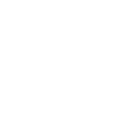 FREE INSTRUCTIONSchools provide students with free instruction and ensure students have free access to all items, activities and services that are used by the school to fulfil the standard curriculum requirements in Victorian Curriculum F-10, VCE and VCAL.Schools may invite parents to make a financial contribution to support the school.FREE INSTRUCTIONSchools provide students with free instruction and ensure students have free access to all items, activities and services that are used by the school to fulfil the standard curriculum requirements in Victorian Curriculum F-10, VCE and VCAL.Schools may invite parents to make a financial contribution to support the school.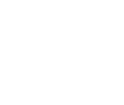 PARENT PAYMENT REQUESTSSchools can request contributions from parents under three categories: Schools may also invite parents to supply or purchase educational items to use and own (e.g. textbooks, stationery, digital devices).PARENT PAYMENT REQUESTSSchools can request contributions from parents under three categories: Schools may also invite parents to supply or purchase educational items to use and own (e.g. textbooks, stationery, digital devices).PARENT PAYMENT REQUESTSSchools can request contributions from parents under three categories: Schools may also invite parents to supply or purchase educational items to use and own (e.g. textbooks, stationery, digital devices).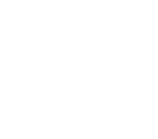 FINANCIAL HELP FOR FAMILIESSchools put in place financial hardship arrangements to support families who cannot pay for items or activities so that their child doesn’t miss out.Schools have a nominated parent payment contact person(s) that parents can have a confidential discussion with regarding financial hardship arrangements.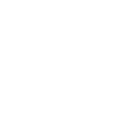 SCHOOL PROCESSESSchools must obtain school council approval for their parent payment arrangements and publish all requests and communications for each year level on their school website for transparency.SCHOOL PROCESSESSchools must obtain school council approval for their parent payment arrangements and publish all requests and communications for each year level on their school website for transparency.SCHOOL PROCESSESSchools must obtain school council approval for their parent payment arrangements and publish all requests and communications for each year level on their school website for transparency.